1 Explain by mechanism why Five-membered heterocycles with one heteroatom undergo electrophilic substitution reactions at C-2 and C-3 and which one is more stable (C-2 Or C-3 )?2- What is a ylide ? What are the different types of ylides?	3-What are the best reagents to prepare 3-ethyl-2-pentene via Wittig reaction? 4- Arrange the following carbocations with reason in order of stability?	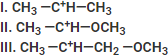 5-Predict the product for each reaction below.-	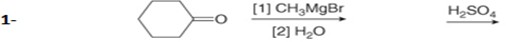 2-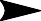 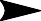 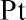 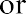 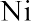 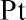 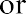 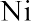 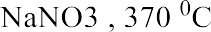 3-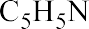 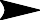 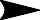 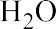 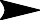 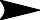 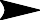 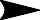 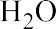 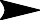 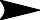 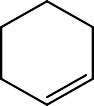 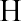 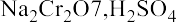 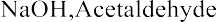 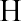 6- Which factor affects the stability of carbanion? With example.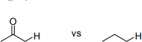 7- Which of the protons identified in the following pairs is most acidic ?8-  Write the mechanism for the following reactions ?	A-	In base Catalysis.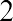 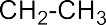 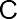 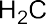 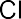 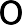 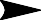 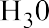 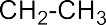 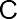 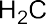 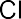 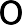 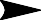 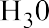 B-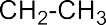 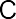 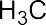 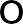 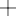 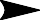 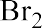 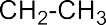 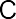 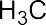 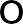 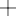 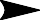 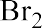 